UNITED STATES DISTRICT COURT – DISTRICT OF NEBRASKAContract Court Reporter Statement of ServicesName/Firm (Payee):________________________________________________Invoice #:_________________________Address:__________________________________________________________________________________________City, State, Zip: ____________________________________________________________________________________Soc Sec/Tax ID # (Payee):__________________________E-Mail:____________________________________________Phone:___________________________________________ Fax:____________________________________________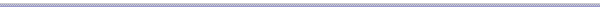 Court Reporting:			___________	Full Days		@	$_____________			___________	Half Days		@	$_____________			___________	Overtime		@	$_____________			___________	Cancellation Fee		@	$_____________										Total  $_____________Travel Expenses (if applicable):_________________________________________________________________________________________________										Total  $_____________ I certify that I performed court reporting services, as claimed above, and that the fees charged are in accordance with the District of Nebraska’s Contract Court Reporter Statement of Work.________________________________________________________Total Amount Claimed  $____________________Court Reporter Signature						Date__________________________________________________________Court Reviewer Signature						DateMail Invoice to:							Forms and Court Plans located at www.ned.uscourts.govClerk, U.S. District Court111 S 18th Plaza, Ste 1152Omaha, NE  68102-1322  									Last Revision Date:  9/3/2014 Case NumberCase CaptionJudgeDateTime:(From)Time:  (To)TotalHours